Operativni plan provođenja jesenske	deratizacije Grada Osijeka	U periodu od 26. - 30. listopada 2020. godine provodimo jesenski tretman sustavne deratizacije na području MO Lijeva obala- Tvrđavica i Podravlje te GČ Donji grad.Pri radu koristimo sljedeće rodenticide:	- Brodisan PE BLUE-pelete (brodifacum 0,0025% d.t.)	- Brodisan PE BLUE-parafinski blok (brodifacum 0,0025% d.t.)	- Brodisan MM BLUE-meki mamac (brodifacum 0,0025% d.t.)	- Brodilon-žitni mamac (bromadiolon 0,005% d.t.)	- deratizacijsko ljepilo. Antidot: vitamin K1.Voditelji sustavne deratizacije na terenu:- Davor Jantoš dipl.inž.- Tihomir Taušan sanit.teh.  S poštovanjem.                                                                                                                     Za Asanator d.o.o.                                                                                                            Zdravko Pavlović dipl.inž. biologijeOSIJEKPESTRID d.o.o.31220 Višnjevac, Kralja Tomislava 109tel. / fax: 031/ 352 – 925Šandora Petefija 109IBAN : HR0725000091102033521e-mail: asanator@os.t-com.hr31327 BILJEOIB: 14627368837Osijek,  23. listopad 2020.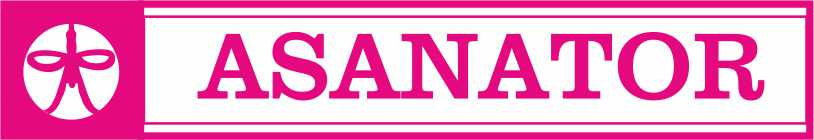 